Załącznik 
do Zarządzenia Nr 10/2015/2016 
Dyrektora Specjalnego Ośrodka Szkolno - Wychowawczego nr 4 w Łodzi
z dnia 12.04.2016 r.Procedura przyprowadzania
i odbioru dzieci
ze Specjalnego Ośrodka 
Szkolno-Wychowawczego nr 4 w Łodzi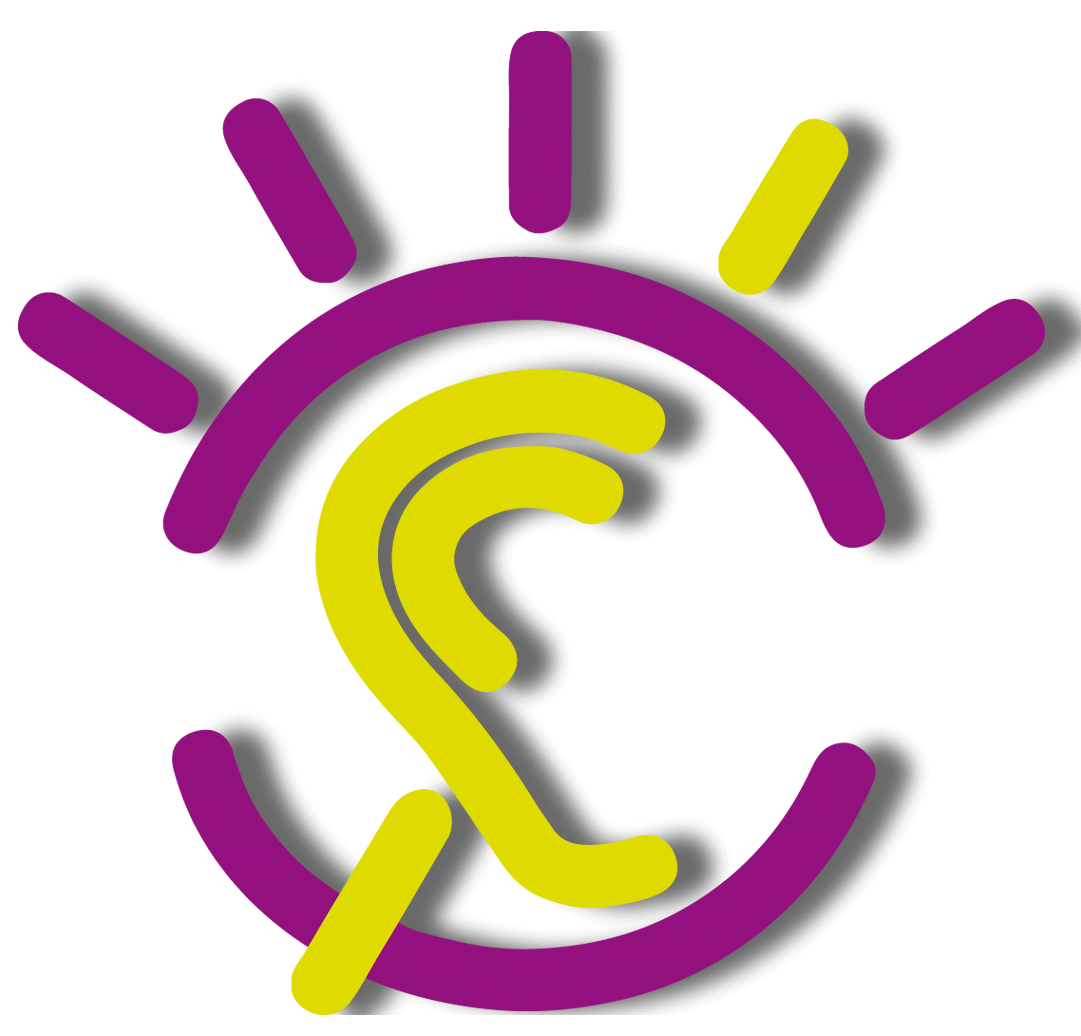 Łódź 2022Przyprowadzanie dzieci do szkoły:Rodzice, opiekunowie prawni, upoważnieni z tytułu przewozu dzieci lub osoby  upoważnione do opieki nad dzieckiem przyprowadzają ucznia do szkoły w określonych godzinach, uzależnionych od pracy świetlicy i szkoły.Rodzice, opiekunowie prawni, upoważnieni z tytułu przewozu dzieci lub osoby  upoważnione do opieki nad dzieckiem odpowiadają za bezpieczeństwo dziecka do momentu przekazania pod opiekę nauczyciela lub wychowawcy świetlicy oraz od chwili odebrania ucznia z grupy lub z klasy.Dzieci korzystające ze świetlicy mają zapewnioną opiekę od godziny 7.00 do godziny 17.00 w zależności od czasu rozpoczynania i kończenia zajęć dydaktycznych.Uczniowie samodzielnie przychodzą do sali lekcyjnej zgodnie z planem zajęć. Przyprowadzanie dzieci do internatu:Rodzice, opiekunowie prawni, upoważnieni z tytułu przewozu dzieci lub osoby upoważnione do opieki nad dzieckiem przyprowadzają ucznia do internatu w określonych godzinach, uzależnionych od pracy internatu.Rodzice, opiekunowie prawni, upoważnieni z tytułu przewozu dzieci lub osoby upoważnione do opieki nad dzieckiem do momentu przekazania pod opiekę wychowawcy internatu oraz od chwili odebrania wychowanka z grupy. Odbiór dzieci ze szkoły lub internatu:Na początku roku szkolnego wychowawca klasy/wychowawca internatu zobowiązany jest zebrać od rodziców lub opiekunów prawnych pisemną deklarację o zapewnieniu bezpieczeństwa dziecku w drodze do i ze szkoły lub internatu wg załączonego wzoru.Dzieci do lat 7 odbierane są ze szkoły przez rodziców, opiekunów prawnych, upoważnionych z tytułu przewozu dzieci lub osoby upoważnione do opieki nad dzieckiem. Rodzice lub opiekunowie prawni ucznia mogą w pisemnym oświadczeniu upoważnić do odbioru swojego dziecka także jego niepełnoletnie rodzeństwo, pod warunkiem ukończenia przez nie 10-go roku życia.Rodzice lub opiekunowie prawni ponoszą pełną odpowiedzialność prawną za bezpieczeństwo dziecka odbieranego ze szkoły lub internatu przez każdą upoważnioną przez nich osobę dorosłą czy też niepełnoletnią. Pracownik Ośrodka nie może odprowadzić ucznia do domu.Gdy rodzic, opiekun prawny lub osoba pisemnie do tego upoważniona chce                                                                      odebrać dziecko ze szkoły w czasie zajęć lekcyjnych lub internackich, zgłasza ten fakt wychowawcy klasy, wychowawcy internatu lub nauczycielowi prowadzącemu zajęcia w danym czasie. Wychowawca klasy (szkoła) lub kierownik internatu (internat) gromadzi i przechowuje oświadczenia rodziców lub opiekunów prawnych. Na podstawie oświadczeń sporządzają na bieżąco listę uczniów wg załączonego wzoru.Osoba odbierająca dziecko ze szkoły lub internatu nie może być w stanie nietrzeźwym ani pod wpływem środków odurzających.W przypadku stwierdzenia, że rodzic, opiekun prawny, upoważniony z tytułu przewozu dzieci lub osoba upoważniona do opieki nad dzieckiem zgłosiła się po dziecko w stanie wskazującym na nietrzeźwość, należy:nakazać osobie nietrzeźwej opuścić teren ośrodka,wezwać do szkoły rodzica lub innego opiekuna dziecka,jeżeli wezwanie innego opiekuna jest niemożliwe, a nietrzeźwy odmawia opuszczenia ośrodka i żąda wydania dziecka, należy zawiadomić o tym fakcie dyrektora ośrodka lub osobę pełniącą dyżur, aby podjęła decyzję czy należy wezwać policję. Nauczyciel zobowiązany jest do sporządzenia notatki dotyczącej zaistniałego zdarzenia.W przypadku nieodebrania dziecka ze szkoły lub internatu przez rodziców, opiekunów prawnych, upoważnionych z tytułu przewozu dzieci lub osoby upoważnione do opieki nad dzieckiem należy:niezwłocznie skontaktować się telefonicznie z rodzicami, opiekunami prawnymi lub osobą upoważnioną do odbioru dziecka,zapewnić dziecku opiekę do czasu przybycia rodziców lub osób upoważnionych do odbioru ucznia,po wyczerpaniu wszystkich dostępnych możliwości kontaktu z rodzicami zawiadomić policję.Wychowawca lub nauczyciel sporządza notatkę na temat zdarzenia i podjętych działań.Życzenie rodziców dotyczące nie odbierania dziecka przez jednego z rodziców musi być poświadczone przez orzeczenie sądowe.W przypadku gdy uczeń posiada zgodę na samodzielny powrót ze szkoły opuszcza szkołę po zakończonych zajęciach lekcyjnych zgodnie z planem lekcji lub oświadczeniem rodzica lub opiekuna prawnego. Upoważnieni z tytułu przewozu dzieci mogą odebrać ucznia w trakcie zajęć lekcyjnych.Jeżeli dziecko będzie odbierane przez upoważnioną osobę należy wypełnić poniższe upoważnienie.Upoważnienie do odbioru dziecka ze szkołydotyczy roku szkolnego ………………..Upoważniam do odbioru ze Specjalnego Ośrodka Szkolno – Wychowawczego nr 4 w Łodzi przy ulicy Krzywickiego 20 mojego  dziecka (imię i nazwisko):…………………………………………………………………….następujące osoby (stopień pokrewieństwa to np. brat/siostra mający ukończone 10 lat, babcia, ciocia):Oświadczam, że biorę na siebie pełną odpowiedzialność prawną za bezpieczeństwo dziecka od chwili jego odbioru z placówki przez wskazane wyżej osoby.  Wyrażam zgodę na przetwarzanie danych osobowych dla celów dokumentacji szkolnej zgodnie z ustawą z dnia 10.05.2018 r. o ochronie danych osobowych (Dz. U. z 2018 r. poz. 1000).	…………………………………….	………………………………………..	(miejscowość, data)	(czytelny podpis rodzica)		………………………………………..		(numer telefonu rodzica)      Jeżeli dziecko (ukończone 7 lat)  będzie samo opuszczało szkołę należy wypełnić poniższe oświadczenie.OświadczenieOświadczam, że wyrażam zgodę na samodzielne opuszczenie przez moje dziecko (imię i nazwisko dziecka):…………………………………………………………………….Specjalnego Ośrodka Szkolno – Wychowawczego nr 4 w Łodzi przy ulicy Krzywickiego 20 po zakończonych zajęciach lekcyjnych lub internackich.Zgadzam / nie zgadzam (niepotrzebne skreślić) się na samodzielny powrót mojego dziecka w przypadku skrócenia zajęć lekcyjnych lub internackich. Ponoszę całkowitą odpowiedzialność za bezpieczeństwo dziecka podczas jego samodzielnego powrotu do domu.  	…………………………………….	………………………………………..	(miejscowość, data)	(czytelny podpis rodzica)		………………………………………..		(numer telefonu rodzica)      Jeżeli dziecko będzie korzystało z transportu szkolnego należy wypełnić poniższe upoważnienie.Zgoda rodziców / opiekunów prawnych
na przejazd dziecka transportem szkolnymImiona i nazwisko rodziców / prawnych opiekunów:……………………………………………………………………………………………………….Adres zamieszkania……………………………………………………………………………………………………….Telefon kontaktowy………………………………………………………Wyrażam zgodę na przejazd mojego dziecka (imię i nazwisko ucznia):…………………………………………………………………….transportem szkolnym na zajęcia lekcyjne oraz powrót ze Specjalnego Ośrodka Szkolno – Wychowawczego nr 4 w Łodzi przy ulicy Krzywickiego 20 po zakończonych zajęciach lekcyjnych.Wyrażam zgodę na przetwarzanie danych osobowych dla celów dokumentacji szkolnej zgodnie z ustawą z dnia 10.05.2018 r. o ochronie danych osobowych (Dz. U. z 2018 r. poz. 1000).	…………………………………….	………………………………………..	(miejscowość, data)	(czytelny podpis rodzica)		………………………………………..		(numer telefonu rodzica)      Jeżeli dziecko będzie korzystało z transportu pozaszkolnego należy wypełnić poniższe upoważnienie.Zgoda rodziców / opiekunów prawnych
na przejazd dziecka transportem pozaszkolnymImiona i nazwisko rodziców / prawnych opiekunów:……………………………………………………………………………………………………….Adres zamieszkania……………………………………………………………………………………………………….Telefon kontaktowy………………………………………………………Wyrażam zgodę na przejazd mojego dziecka (imię i nazwisko ucznia):…………………………………………………………………….transportem zorganizowanym przez ………………………………………………………..… na zajęcia lekcyjne oraz na powrót ze Specjalnego Ośrodka Szkolno-Wychowawczego nr 4 w Łodzi przy ulicy Krzywickiego 20.Wyrażam zgodę na przetwarzanie danych osobowych dla celów dokumentacji szkolnej zgodnie z ustawą z dnia 10.05.2018 r. o ochronie danych osobowych (Dz. U. z 2018 r. poz. 1000).	…………………………………….	………………………………………..	(miejscowość, data)	(czytelny podpis rodzica)		………………………………………..		(numer telefonu rodzica)Wzór oświadczenia jednorazowego.OświadczenieImię i nazwisko dziecka:…………………………………………………………………….Wyrażam zgodę na (wybrać właściwie):samodzielny powrót mojego dzieckaodbiór mojego dziecka przez (imię i nazwisko):………………………………………………………………………………………w dniu …………………………..  po zakończonych zajęciach lekcyjnych o godz. …..…… .Oświadczam, że biorę na siebie pełną odpowiedzialność prawną za bezpieczeństwo dziecka od chwili jego wyjścia z placówki.  	…………………………………….	………………………………………..	(miejscowość, data)	(czytelny podpis rodzica)		………………………………………..		(numer telefonu rodzica)Lista dzieci opuszczających SOSW nr 4 w Łodzi
po zakończonych zajęciach lekcyjnych lub internackichLp.Nazwisko i imięNr telefonuStopień pokrewieństwa12345Lp.Imię i nazwisko dzieckasamodzielnietransportzewnętrznytransport ośrodkaodbiór przez rodzicapo skróconych zajęciach